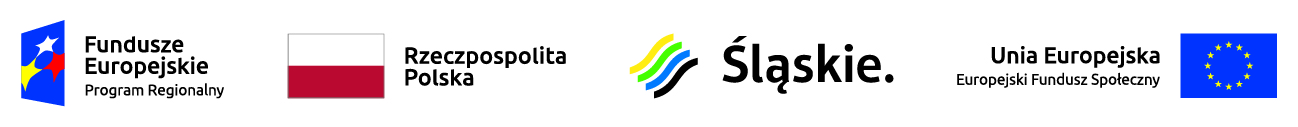 Załącznik  nr 1 do regulaminu rekrutacji uczestników  do projektu                                                                          Moja własna działalność gospodarcza IVFORMULARZ REKRUTACYJNY DO UDZIAŁU W PROJEKCIE„Moja własna działalność gospodarcza IV” (Pola wyboru proszę zaznaczyć X)* Niepotrzebne skreślićDo momentu podpisania Umowy uczestnictwa w projekcie współfinansowanym ze środków Europejskiego Funduszu Społecznego w ramach Regionalnego Programu Operacyjnego Województwa Śląskiego na lata 2014-2020, Administratorem danych osobowych jest Beneficjent realizujący projekt.WZÓR OŚWIADCZENIA OSOBY APLIKUJĄCEJ O UDZIAŁ W PROJEKCIEnr projektu WND-RPSL.07.03.03-24-0551/19W związku z chęcią przystąpienia do projektu pn. ,,Moja własna działalność gospodarcza IV” wyrażam zgodę na przetwarzanie moich danych osobowych oraz oświadczam, że przyjmuję do wiadomości, iż:Przesłanką umożliwiającą legalne przetwarzanie moich danych osobowych jest art. 6 ust. 1 lit. a) Rozporządzenia Parlamentu Europejskiego i Rady (UE) 2016/679 z dnia 27 kwietnia 2016 r. 
w sprawie Ochrony osób fizycznych w związku z przetwarzaniem danych osobowych i w sprawie swobodnego przepływu takich danych oraz uchylenia dyrektywy 95/46/WEW związku z realizacją procesu rekrutacji do niniejszego projektu przetwarzane będą następujące kategorie danych osobowych Uczestnika projektu: tj, nazwiska i imiona, adres zamieszkania lub pobytu, PESEL, miejsce pracy, zawód, wykształcenie, numer telefonu, wiek, adres email, informacja o bezdomności, sytuacja społeczna i rodzinna, migrant, pochodzenie etniczne, stan zdrowia - zakres zgodny z Wytycznymi w zakresie warunków gromadzenia i przekazywania danych w postaci elektronicznej na lata 2014-2020.Moje dane będą przetwarzane od dnia podpisania niniejszego oświadczenia do 31.05.2022[wskazać zgodnie z postanowieniami umowy o dofinansowanie] lub wycofania zgody. Administratorem danych osobowych jest Kancelaria Radców Prawnych „PRO IUSTITIA” Michał Szczygieł, Ewa Szczygieł, i wspólnicy Spółka Cywilna z siedzibą w Żorach przy ul. Rybnickiej 152 [wskazać dane Beneficjenta wraz z adresem oraz ewentualnie dane Inspektora Danych Osobowych jeśli został powołany]Moje dane osobowe będą wykorzystywane jedynie w celu rekrutacji do niniejszego projektu oraz  dokumentacji tego procesu;Moje dane osobowe będą przetwarzane przez: Beneficjenta – Michał Szczygieł iod.kancelaria-iustitia.pl (należy podać pełną nazwę z danymi kontaktowymi do inspektora danych osobowych jeśli został powołany) Partnera ………………………………………………………….(należy podać pełną nazwę z danymi kontaktowymi do inspektora danych osobowych jeśli został powołany)Instytucję Zarządzającą - Zarząd Województwa Śląskiego, w którego imieniu działa Wydział Rozwoju Regionalnego Urzędu Marszałkowskiego Województwa Śląskiego z siedzibą 
w Katowicach, ul. Dąbrowskiego 24; kontakt do Inspektora Ochrony Danych Osobowych – dane osobowe@slaskie.plInstytucję Pośredniczącą – Wojewódzki Urząd Pracy w Katowicach z siedzibą 
w Katowicach, ul. Kościuszki 30; kontakt do Inspektora Ochrony Danych Osobowych – iod@wup-katowice.plinstytucje kontrolne upoważnione do przetwarzania danych osobowych na podstawie odrębnych przepisów prawa. O powierzeniu danych osobowych do przetwarzania innym podmiotom Uczestnik zostanie poinformowany w drodze pisemnej.Mam prawo dostępu do moich danych osobowych, ich sprostowania, usunięcia lub ograniczenia przetwarzania.Mam prawo do cofnięcia zgody na przetwarzanie danych osobowych w dowolnym momencie 
bez wpływu na zgodność z prawem przetwarzania, którego dokonano na podstawie zgody przed jej cofnięciem.Mam prawo do wniesienia skargi do Prezesa Urzędu Ochrony Danych Osobowych w przypadku podejrzenia naruszenia przepisów o ochronie danych osobowych.Wymienione prawa będą traktowane w sposób określony w artykułach 13 do 19 Rozdziału III: „Prawa osoby, której dane dotyczą” rozporządzenia Parlamentu Europejskiego i Rady (UE) 2016/679.Podanie moich danych osobowych, o których mowa w pkt 2, jest niezbędne do realizacji procesu rekrutacji. Odmowa ich przekazania jest jednoznaczna z brakiem możliwości rozpoczęcia udziału 
w procesie rekrutacji do projektu.Udostępnione dane osobowe nie będą podlegały zautomatyzowanemu podejmowaniu decyzji, 
w tym decyzji będących wynikiem profilowania.Indywidualny 
Numer Identyfikacyjny 
(nadaje organizator projektu)Data wpływu oferty (wypełnia organizator projektu)Indywidualny 
Numer Identyfikacyjny 
(nadaje organizator projektu)Godzina wpływu oferty (wypełnia organizator projektu)Oś priorytetowa:VII. Regionalny rynek pracyDziałanie:7.3. Wsparcie dla osób zamierzających rozpocząć prowadzenie działalności gospodarczejPoddziałanie:7.3.3. Promocja samozatrudnieniaBeneficjent Kancelaria Radców Prawnych „PRO IUSTITIA” Michał Szczygieł, Ewa Szczygieł, i wspólnicy Spółka Cywilna z siedzibą w Żorach.Tytuł projektuMoja własna działalność gospodarcza IVNr projektuWND-RPSL. RPSL.07.03.03-24-0551/19Czas trwania projektu01.10.2020 – 31.05.2022r. L.p.Lp.NazwaIDaneosoboweImię (imiona)IDaneosoboweNazwiskoIDaneosoboweData urodzeniaIDaneosoboweNr PESELIDaneosoboweNr NIPIDaneosoboweStan cywilnyIDaneosobowePłećIDaneosoboweWykształcenie□Brak - brak formalnego wykształcenia- ISCED 0Brak - brak formalnego wykształcenia- ISCED 0Brak - brak formalnego wykształcenia- ISCED 0Brak - brak formalnego wykształcenia- ISCED 0Brak - brak formalnego wykształcenia- ISCED 0Brak - brak formalnego wykształcenia- ISCED 0Brak - brak formalnego wykształcenia- ISCED 0Brak - brak formalnego wykształcenia- ISCED 0Brak - brak formalnego wykształcenia- ISCED 0Brak - brak formalnego wykształcenia- ISCED 0Brak - brak formalnego wykształcenia- ISCED 0IDaneosoboweWykształcenie□Podstawowe - kształcenie ukończone na poziomie szkoły podstawowej - ISCED 1 Podstawowe - kształcenie ukończone na poziomie szkoły podstawowej - ISCED 1 Podstawowe - kształcenie ukończone na poziomie szkoły podstawowej - ISCED 1 Podstawowe - kształcenie ukończone na poziomie szkoły podstawowej - ISCED 1 Podstawowe - kształcenie ukończone na poziomie szkoły podstawowej - ISCED 1 Podstawowe - kształcenie ukończone na poziomie szkoły podstawowej - ISCED 1 Podstawowe - kształcenie ukończone na poziomie szkoły podstawowej - ISCED 1 Podstawowe - kształcenie ukończone na poziomie szkoły podstawowej - ISCED 1 Podstawowe - kształcenie ukończone na poziomie szkoły podstawowej - ISCED 1 Podstawowe - kształcenie ukończone na poziomie szkoły podstawowej - ISCED 1 Podstawowe - kształcenie ukończone na poziomie szkoły podstawowej - ISCED 1 IDaneosoboweWykształcenie□Gimnazjalne -  kształcenie ukończone na poziomie szkoły gimnazjalnej  - ISCED 2Gimnazjalne -  kształcenie ukończone na poziomie szkoły gimnazjalnej  - ISCED 2Gimnazjalne -  kształcenie ukończone na poziomie szkoły gimnazjalnej  - ISCED 2Gimnazjalne -  kształcenie ukończone na poziomie szkoły gimnazjalnej  - ISCED 2Gimnazjalne -  kształcenie ukończone na poziomie szkoły gimnazjalnej  - ISCED 2Gimnazjalne -  kształcenie ukończone na poziomie szkoły gimnazjalnej  - ISCED 2Gimnazjalne -  kształcenie ukończone na poziomie szkoły gimnazjalnej  - ISCED 2Gimnazjalne -  kształcenie ukończone na poziomie szkoły gimnazjalnej  - ISCED 2Gimnazjalne -  kształcenie ukończone na poziomie szkoły gimnazjalnej  - ISCED 2Gimnazjalne -  kształcenie ukończone na poziomie szkoły gimnazjalnej  - ISCED 2Gimnazjalne -  kształcenie ukończone na poziomie szkoły gimnazjalnej  - ISCED 2IDaneosoboweWykształcenie□Ponadgimnazjalne - kształcenie ukończone na poziomie szkoły średniej lub zasadniczej szkoły zawodowej – ISCED 3Ponadgimnazjalne - kształcenie ukończone na poziomie szkoły średniej lub zasadniczej szkoły zawodowej – ISCED 3Ponadgimnazjalne - kształcenie ukończone na poziomie szkoły średniej lub zasadniczej szkoły zawodowej – ISCED 3Ponadgimnazjalne - kształcenie ukończone na poziomie szkoły średniej lub zasadniczej szkoły zawodowej – ISCED 3Ponadgimnazjalne - kształcenie ukończone na poziomie szkoły średniej lub zasadniczej szkoły zawodowej – ISCED 3Ponadgimnazjalne - kształcenie ukończone na poziomie szkoły średniej lub zasadniczej szkoły zawodowej – ISCED 3Ponadgimnazjalne - kształcenie ukończone na poziomie szkoły średniej lub zasadniczej szkoły zawodowej – ISCED 3Ponadgimnazjalne - kształcenie ukończone na poziomie szkoły średniej lub zasadniczej szkoły zawodowej – ISCED 3Ponadgimnazjalne - kształcenie ukończone na poziomie szkoły średniej lub zasadniczej szkoły zawodowej – ISCED 3Ponadgimnazjalne - kształcenie ukończone na poziomie szkoły średniej lub zasadniczej szkoły zawodowej – ISCED 3Ponadgimnazjalne - kształcenie ukończone na poziomie szkoły średniej lub zasadniczej szkoły zawodowej – ISCED 3IDaneosoboweWykształcenie□Policealne - kształcenie ukończone na poziomie wyższym niż kształcenie na poziomie szkoły średniej, które jednocześnie nie jest wykształceniem wyższym - ISCED 4Policealne - kształcenie ukończone na poziomie wyższym niż kształcenie na poziomie szkoły średniej, które jednocześnie nie jest wykształceniem wyższym - ISCED 4Policealne - kształcenie ukończone na poziomie wyższym niż kształcenie na poziomie szkoły średniej, które jednocześnie nie jest wykształceniem wyższym - ISCED 4Policealne - kształcenie ukończone na poziomie wyższym niż kształcenie na poziomie szkoły średniej, które jednocześnie nie jest wykształceniem wyższym - ISCED 4Policealne - kształcenie ukończone na poziomie wyższym niż kształcenie na poziomie szkoły średniej, które jednocześnie nie jest wykształceniem wyższym - ISCED 4Policealne - kształcenie ukończone na poziomie wyższym niż kształcenie na poziomie szkoły średniej, które jednocześnie nie jest wykształceniem wyższym - ISCED 4Policealne - kształcenie ukończone na poziomie wyższym niż kształcenie na poziomie szkoły średniej, które jednocześnie nie jest wykształceniem wyższym - ISCED 4Policealne - kształcenie ukończone na poziomie wyższym niż kształcenie na poziomie szkoły średniej, które jednocześnie nie jest wykształceniem wyższym - ISCED 4Policealne - kształcenie ukończone na poziomie wyższym niż kształcenie na poziomie szkoły średniej, które jednocześnie nie jest wykształceniem wyższym - ISCED 4Policealne - kształcenie ukończone na poziomie wyższym niż kształcenie na poziomie szkoły średniej, które jednocześnie nie jest wykształceniem wyższym - ISCED 4Policealne - kształcenie ukończone na poziomie wyższym niż kształcenie na poziomie szkoły średniej, które jednocześnie nie jest wykształceniem wyższym - ISCED 4IDaneosoboweWykształcenie□Wyższe - kształcenie ukończone na poziomie studiów krótkiego cyklu, studiów wyższych licencjackich, magisterskich, doktoranckich - ISCED 5 - 8Wyższe - kształcenie ukończone na poziomie studiów krótkiego cyklu, studiów wyższych licencjackich, magisterskich, doktoranckich - ISCED 5 - 8Wyższe - kształcenie ukończone na poziomie studiów krótkiego cyklu, studiów wyższych licencjackich, magisterskich, doktoranckich - ISCED 5 - 8Wyższe - kształcenie ukończone na poziomie studiów krótkiego cyklu, studiów wyższych licencjackich, magisterskich, doktoranckich - ISCED 5 - 8Wyższe - kształcenie ukończone na poziomie studiów krótkiego cyklu, studiów wyższych licencjackich, magisterskich, doktoranckich - ISCED 5 - 8Wyższe - kształcenie ukończone na poziomie studiów krótkiego cyklu, studiów wyższych licencjackich, magisterskich, doktoranckich - ISCED 5 - 8Wyższe - kształcenie ukończone na poziomie studiów krótkiego cyklu, studiów wyższych licencjackich, magisterskich, doktoranckich - ISCED 5 - 8Wyższe - kształcenie ukończone na poziomie studiów krótkiego cyklu, studiów wyższych licencjackich, magisterskich, doktoranckich - ISCED 5 - 8Wyższe - kształcenie ukończone na poziomie studiów krótkiego cyklu, studiów wyższych licencjackich, magisterskich, doktoranckich - ISCED 5 - 8Wyższe - kształcenie ukończone na poziomie studiów krótkiego cyklu, studiów wyższych licencjackich, magisterskich, doktoranckich - ISCED 5 - 8Wyższe - kształcenie ukończone na poziomie studiów krótkiego cyklu, studiów wyższych licencjackich, magisterskich, doktoranckich - ISCED 5 - 8IIAdreszamieszkania   1.UlicaIIAdreszamieszkania   2.Nr domuIIAdreszamieszkania   3.Nr lokaluIIAdreszamieszkania   4.MiejscowośćIIAdreszamieszkania   5.DzielnicaIIAdreszamieszkania   6.Miasto □    Wieś □Miasto □    Wieś □Miasto □    Wieś □Miasto □    Wieś □Miasto □    Wieś □Miasto □    Wieś □Miasto □    Wieś □Miasto □    Wieś □Miasto □    Wieś □Miasto □    Wieś □Miasto □    Wieś □Miasto □    Wieś □Miasto □    Wieś □IIAdreszamieszkania   7.Kod pocztowyIIAdreszamieszkania   8.WojewództwoIIIDanekontaktowe 1.Numer telefonu kontaktowegoIIIDanekontaktowe 2.Adres e-mail3Adres do korespondencji jeśli jest inny niż adres zamieszkaniaIVStatus na rynku pracy(do wyboru opcje 
1, 2 LUB 3)1Osoba bezrobotna zarejestrowana w PUP (osoba pozostająca bez pracy, gotowa do podjęcia pracy i aktywnie poszukująca zatrudnienia - osoby zarejestrowane w PUP jako bezrobotne)w tym długotrwale bezrobotna(osoba bezrobotna nieprzerwanie przez okres ponad 12 miesięcy)Osoba bezrobotna zarejestrowana w PUP (osoba pozostająca bez pracy, gotowa do podjęcia pracy i aktywnie poszukująca zatrudnienia - osoby zarejestrowane w PUP jako bezrobotne)w tym długotrwale bezrobotna(osoba bezrobotna nieprzerwanie przez okres ponad 12 miesięcy)Osoba bezrobotna zarejestrowana w PUP (osoba pozostająca bez pracy, gotowa do podjęcia pracy i aktywnie poszukująca zatrudnienia - osoby zarejestrowane w PUP jako bezrobotne)w tym długotrwale bezrobotna(osoba bezrobotna nieprzerwanie przez okres ponad 12 miesięcy)Osoba bezrobotna zarejestrowana w PUP (osoba pozostająca bez pracy, gotowa do podjęcia pracy i aktywnie poszukująca zatrudnienia - osoby zarejestrowane w PUP jako bezrobotne)w tym długotrwale bezrobotna(osoba bezrobotna nieprzerwanie przez okres ponad 12 miesięcy)TAK □    NIE □ TAK □    NIE □TAK □    NIE □ TAK □    NIE □TAK □    NIE □ TAK □    NIE □TAK □    NIE □ TAK □    NIE □TAK □    NIE □ TAK □    NIE □TAK □    NIE □ TAK □    NIE □TAK □    NIE □ TAK □    NIE □TAK □    NIE □ TAK □    NIE □TAK □    NIE □ TAK □    NIE □IVStatus na rynku pracy(do wyboru opcje 
1, 2 LUB 3)2Osoba bezrobotna NIEzarejestrowana  (osoba pozostająca bez pracy, gotowa do podjęcia pracy i aktywnie poszukująca zatrudnienia -   osoby niezarejestrowane)w tym długotrwale bezrobotna(osoba bezrobotna nieprzerwanie przez okres ponad 12 miesięcy)Osoba bezrobotna NIEzarejestrowana  (osoba pozostająca bez pracy, gotowa do podjęcia pracy i aktywnie poszukująca zatrudnienia -   osoby niezarejestrowane)w tym długotrwale bezrobotna(osoba bezrobotna nieprzerwanie przez okres ponad 12 miesięcy)Osoba bezrobotna NIEzarejestrowana  (osoba pozostająca bez pracy, gotowa do podjęcia pracy i aktywnie poszukująca zatrudnienia -   osoby niezarejestrowane)w tym długotrwale bezrobotna(osoba bezrobotna nieprzerwanie przez okres ponad 12 miesięcy)Osoba bezrobotna NIEzarejestrowana  (osoba pozostająca bez pracy, gotowa do podjęcia pracy i aktywnie poszukująca zatrudnienia -   osoby niezarejestrowane)w tym długotrwale bezrobotna(osoba bezrobotna nieprzerwanie przez okres ponad 12 miesięcy)TAK □    NIE □TAK □    NIE □TAK □    NIE □TAK □    NIE □TAK □    NIE □TAK □    NIE □TAK □    NIE □TAK □    NIE □TAK □    NIE □TAK □    NIE □TAK □    NIE □TAK □    NIE □TAK □    NIE □TAK □    NIE □TAK □    NIE □TAK □    NIE □TAK □    NIE □TAK □    NIE □IVStatus na rynku pracy(do wyboru opcje 
1, 2 LUB 3)3Osoba bierna zawodowo(osoba, która w danej chwili nie tworzy zasobów siły roboczej tj. która nie pracuje i nie jest bezrobotna, np.: studenci studiów stacjonarnych).Osoba bierna zawodowo(osoba, która w danej chwili nie tworzy zasobów siły roboczej tj. która nie pracuje i nie jest bezrobotna, np.: studenci studiów stacjonarnych).Osoba bierna zawodowo(osoba, która w danej chwili nie tworzy zasobów siły roboczej tj. która nie pracuje i nie jest bezrobotna, np.: studenci studiów stacjonarnych).Osoba bierna zawodowo(osoba, która w danej chwili nie tworzy zasobów siły roboczej tj. która nie pracuje i nie jest bezrobotna, np.: studenci studiów stacjonarnych).TAK □    NIE □TAK □    NIE □TAK □    NIE □TAK □    NIE □TAK □    NIE □TAK □    NIE □TAK □    NIE □TAK □    NIE □TAK □    NIE □VDane dot. kandydata na uczestnika projektu4Reemigrant (w tym repatriant)Reemigrant (w tym repatriant)Reemigrant (w tym repatriant)Reemigrant (w tym repatriant)TAK □    NIE □TAK □    NIE □TAK □    NIE □TAK □    NIE □TAK □    NIE □TAK □    NIE □TAK □    NIE □TAK □    NIE □TAK □    NIE □VDane dot. kandydata na uczestnika projektu5Imigrant Imigrant Imigrant Imigrant TAK □    NIE □TAK □    NIE □TAK □    NIE □TAK □    NIE □TAK □    NIE □TAK □    NIE □TAK □    NIE □TAK □    NIE □TAK □    NIE □VDane dot. kandydata na uczestnika projektu6Osoba uboga pracująca;lubOsoba zatrudniona na umowach krótkoterminowych;lubOsoba pracująca w ramach umów cywilno-prawnychOsoba uboga pracująca;lubOsoba zatrudniona na umowach krótkoterminowych;lubOsoba pracująca w ramach umów cywilno-prawnychOsoba uboga pracująca;lubOsoba zatrudniona na umowach krótkoterminowych;lubOsoba pracująca w ramach umów cywilno-prawnychOsoba uboga pracująca;lubOsoba zatrudniona na umowach krótkoterminowych;lubOsoba pracująca w ramach umów cywilno-prawnychTAK □    NIE □TAK □    NIE □TAK □    NIE □TAK □    NIE □TAK □    NIE □TAK □    NIE □TAK □    NIE □TAK □    NIE □TAK □    NIE □VDane dot. kandydata na uczestnika projektu7Osoba odchodząca z rolnictwa lub rodzina osoby odchodzącej z rolnictwaOsoba odchodząca z rolnictwa lub rodzina osoby odchodzącej z rolnictwaOsoba odchodząca z rolnictwa lub rodzina osoby odchodzącej z rolnictwaOsoba odchodząca z rolnictwa lub rodzina osoby odchodzącej z rolnictwaTAK □    NIE □TAK □    NIE □TAK □    NIE □TAK □    NIE □TAK □    NIE □TAK □    NIE □TAK □    NIE □TAK □    NIE □TAK □    NIE □VDane dot. kandydata na uczestnika projektu8Jestem osobą niepełnosprawną – jeśli tak należy załączyć kopię orzeczenia o niepełnosprawności. (Za osoby niepełnosprawne uznaje się osoby niepełnosprawne w świetle przepisów ustawy z dnia 27 sierpnia 1997 r. o rehabilitacji zawodowej i społecznej oraz zatrudnieniu osób), a także osoby z zaburzeniami psychicznymi, o których mowa w ustawie z dnia 19 sierpnia 1994 r. o ochronie zdrowia, tj. osoby z odpowiednim orzeczeniem lub innym dokumentem poświadczającym stan zdrowia) Jestem osobą niepełnosprawną – jeśli tak należy załączyć kopię orzeczenia o niepełnosprawności. (Za osoby niepełnosprawne uznaje się osoby niepełnosprawne w świetle przepisów ustawy z dnia 27 sierpnia 1997 r. o rehabilitacji zawodowej i społecznej oraz zatrudnieniu osób), a także osoby z zaburzeniami psychicznymi, o których mowa w ustawie z dnia 19 sierpnia 1994 r. o ochronie zdrowia, tj. osoby z odpowiednim orzeczeniem lub innym dokumentem poświadczającym stan zdrowia) Jestem osobą niepełnosprawną – jeśli tak należy załączyć kopię orzeczenia o niepełnosprawności. (Za osoby niepełnosprawne uznaje się osoby niepełnosprawne w świetle przepisów ustawy z dnia 27 sierpnia 1997 r. o rehabilitacji zawodowej i społecznej oraz zatrudnieniu osób), a także osoby z zaburzeniami psychicznymi, o których mowa w ustawie z dnia 19 sierpnia 1994 r. o ochronie zdrowia, tj. osoby z odpowiednim orzeczeniem lub innym dokumentem poświadczającym stan zdrowia) Jestem osobą niepełnosprawną – jeśli tak należy załączyć kopię orzeczenia o niepełnosprawności. (Za osoby niepełnosprawne uznaje się osoby niepełnosprawne w świetle przepisów ustawy z dnia 27 sierpnia 1997 r. o rehabilitacji zawodowej i społecznej oraz zatrudnieniu osób), a także osoby z zaburzeniami psychicznymi, o których mowa w ustawie z dnia 19 sierpnia 1994 r. o ochronie zdrowia, tj. osoby z odpowiednim orzeczeniem lub innym dokumentem poświadczającym stan zdrowia) TAK □    NIE □Odmowa podania informacji  □TAK □    NIE □Odmowa podania informacji  □TAK □    NIE □Odmowa podania informacji  □TAK □    NIE □Odmowa podania informacji  □TAK □    NIE □Odmowa podania informacji  □TAK □    NIE □Odmowa podania informacji  □TAK □    NIE □Odmowa podania informacji  □TAK □    NIE □Odmowa podania informacji  □TAK □    NIE □Odmowa podania informacji  □VDane dot. kandydata na uczestnika projektu9Jestem KOBIETĄ powracającą na rynek pracy po przerwie związanej z urodzeniem dziecka (Kobieta powracające na rynek pracy po przerwie związanej z urodzeniem dziecka  należy rozumieć kobieta powracające na rynek pracy w okresie 3 lat od dnia urodzenia dziecka)Jestem KOBIETĄ powracającą na rynek pracy po przerwie związanej z urodzeniem dziecka (Kobieta powracające na rynek pracy po przerwie związanej z urodzeniem dziecka  należy rozumieć kobieta powracające na rynek pracy w okresie 3 lat od dnia urodzenia dziecka)Jestem KOBIETĄ powracającą na rynek pracy po przerwie związanej z urodzeniem dziecka (Kobieta powracające na rynek pracy po przerwie związanej z urodzeniem dziecka  należy rozumieć kobieta powracające na rynek pracy w okresie 3 lat od dnia urodzenia dziecka)Jestem KOBIETĄ powracającą na rynek pracy po przerwie związanej z urodzeniem dziecka (Kobieta powracające na rynek pracy po przerwie związanej z urodzeniem dziecka  należy rozumieć kobieta powracające na rynek pracy w okresie 3 lat od dnia urodzenia dziecka)TAK □    NIE □TAK □    NIE □TAK □    NIE □TAK □    NIE □TAK □    NIE □TAK □    NIE □TAK □    NIE □TAK □    NIE □TAK □    NIE □10W dniu złożenia formularza nie spełniam kryterium, ale zobowiązuję się do spełnienia w dniu podpisania umowy uczestnictwa w projekcie. Proszę o pozytywną ocenę formularza Warunkowo na podstawie § 4 pkt 3 RegulaminuW dniu złożenia formularza nie spełniam kryterium, ale zobowiązuję się do spełnienia w dniu podpisania umowy uczestnictwa w projekcie. Proszę o pozytywną ocenę formularza Warunkowo na podstawie § 4 pkt 3 RegulaminuW dniu złożenia formularza nie spełniam kryterium, ale zobowiązuję się do spełnienia w dniu podpisania umowy uczestnictwa w projekcie. Proszę o pozytywną ocenę formularza Warunkowo na podstawie § 4 pkt 3 RegulaminuW dniu złożenia formularza nie spełniam kryterium, ale zobowiązuję się do spełnienia w dniu podpisania umowy uczestnictwa w projekcie. Proszę o pozytywną ocenę formularza Warunkowo na podstawie § 4 pkt 3 Regulaminu(należy wpisać o które kryterium chodzi jeśli dotyczy)……………………………………………………(należy wpisać o które kryterium chodzi jeśli dotyczy)……………………………………………………(należy wpisać o które kryterium chodzi jeśli dotyczy)……………………………………………………(należy wpisać o które kryterium chodzi jeśli dotyczy)……………………………………………………(należy wpisać o które kryterium chodzi jeśli dotyczy)……………………………………………………(należy wpisać o które kryterium chodzi jeśli dotyczy)……………………………………………………(należy wpisać o które kryterium chodzi jeśli dotyczy)……………………………………………………(należy wpisać o które kryterium chodzi jeśli dotyczy)……………………………………………………(należy wpisać o które kryterium chodzi jeśli dotyczy)……………………………………………………11Zamierzam podjąć działalność gospodarczą w woj. śląskim subregion zachodni Zamierzam podjąć działalność gospodarczą w woj. śląskim subregion zachodni Zamierzam podjąć działalność gospodarczą w woj. śląskim subregion zachodni Zamierzam podjąć działalność gospodarczą w woj. śląskim subregion zachodni TAK □    NIE □TAK □    NIE □TAK □    NIE □TAK □    NIE □TAK □    NIE □TAK □    NIE □TAK □    NIE □TAK □    NIE □TAK □    NIE □ OPIS PLANOWANEJ DZIAŁALNOŚCI GOSPODARCZEJ OPIS PLANOWANEJ DZIAŁALNOŚCI GOSPODARCZEJ OPIS PLANOWANEJ DZIAŁALNOŚCI GOSPODARCZEJ OPIS PLANOWANEJ DZIAŁALNOŚCI GOSPODARCZEJ OPIS PLANOWANEJ DZIAŁALNOŚCI GOSPODARCZEJOPIS POMYSŁU(max 10 punktów) Proszę opisać planowane przedsięwzięcie (m.in.  szczegółowy opis sektora/branży w jakiej będzie prowadzona działalność, podanie kodu PKD, opis lokalizacji siedziby, kompletny opis uzasadniający celowość przedsięwzięcia, opis motywacji osobistych do rozpoczęcia działalności, opis lokalnego zapotrzebowania na proponowane usługi/produkty, wskazanie zagrożeń i ewentualnych form przeciwdziałania) – max 4 punktów Proszę opisać planowane przedsięwzięcie (m.in.  szczegółowy opis sektora/branży w jakiej będzie prowadzona działalność, podanie kodu PKD, opis lokalizacji siedziby, kompletny opis uzasadniający celowość przedsięwzięcia, opis motywacji osobistych do rozpoczęcia działalności, opis lokalnego zapotrzebowania na proponowane usługi/produkty, wskazanie zagrożeń i ewentualnych form przeciwdziałania) – max 4 punktów Proszę opisać planowane przedsięwzięcie (m.in.  szczegółowy opis sektora/branży w jakiej będzie prowadzona działalność, podanie kodu PKD, opis lokalizacji siedziby, kompletny opis uzasadniający celowość przedsięwzięcia, opis motywacji osobistych do rozpoczęcia działalności, opis lokalnego zapotrzebowania na proponowane usługi/produkty, wskazanie zagrożeń i ewentualnych form przeciwdziałania) – max 4 punktów Proszę opisać planowane przedsięwzięcie (m.in.  szczegółowy opis sektora/branży w jakiej będzie prowadzona działalność, podanie kodu PKD, opis lokalizacji siedziby, kompletny opis uzasadniający celowość przedsięwzięcia, opis motywacji osobistych do rozpoczęcia działalności, opis lokalnego zapotrzebowania na proponowane usługi/produkty, wskazanie zagrożeń i ewentualnych form przeciwdziałania) – max 4 punktówOPIS POMYSŁU(max 10 punktów)OPIS POMYSŁU(max 10 punktów)Proszę opisać oferowane produkty i usługi.(max 2 punkty)Proszę opisać oferowane produkty i usługi.(max 2 punkty)Proszę opisać oferowane produkty i usługi.(max 2 punkty)Proszę opisać oferowane produkty i usługi.(max 2 punkty)OPIS POMYSŁU(max 10 punktów)OPIS POMYSŁU(max 10 punktów)Proszę opisać krąg klientów i sposób ich pozyskiwania (max 2 punkty)Proszę opisać krąg klientów i sposób ich pozyskiwania (max 2 punkty)Proszę opisać krąg klientów i sposób ich pozyskiwania (max 2 punkty)Proszę opisać krąg klientów i sposób ich pozyskiwania (max 2 punkty)OPIS POMYSŁU(max 10 punktów)OPIS POMYSŁU(max 10 punktów)Proszę opisać konkurencję i świadczone przez nich usług, produktów wraz z opisem czym będzie się wyróżniać mój produkt/usługa na tle konkurencji (max 2 punkty)Proszę opisać konkurencję i świadczone przez nich usług, produktów wraz z opisem czym będzie się wyróżniać mój produkt/usługa na tle konkurencji (max 2 punkty)Proszę opisać konkurencję i świadczone przez nich usług, produktów wraz z opisem czym będzie się wyróżniać mój produkt/usługa na tle konkurencji (max 2 punkty)Proszę opisać konkurencję i świadczone przez nich usług, produktów wraz z opisem czym będzie się wyróżniać mój produkt/usługa na tle konkurencji (max 2 punkty)OPIS POMYSŁU(max 10 punktów)DOŚWIAD-CZENIE ZAWODOWE(max 8 punktów)Proszę opisać doświadczenie zawodowe związane z profilem podejmowanej działalności (max 3 punkty)Proszę opisać doświadczenie zawodowe związane z profilem podejmowanej działalności (max 3 punkty)Proszę opisać doświadczenie zawodowe związane z profilem podejmowanej działalności (max 3 punkty)Proszę opisać doświadczenie zawodowe związane z profilem podejmowanej działalności (max 3 punkty)DOŚWIAD-CZENIE ZAWODOWE(max 8 punktów)DOŚWIAD-CZENIE ZAWODOWE(max 8 punktów)Posiadane wykształcenie związane z profilem planowanej działalności. (max 2 punkty)Posiadane wykształcenie związane z profilem planowanej działalności. (max 2 punkty)Posiadane wykształcenie związane z profilem planowanej działalności. (max 2 punkty)Posiadane wykształcenie związane z profilem planowanej działalności. (max 2 punkty)DOŚWIAD-CZENIE ZAWODOWE(max 8 punktów)DOŚWIAD-CZENIE ZAWODOWE(max 8 punktów)Ewentualne posiadane dodatkowe kwalifikacje np. certyfikaty, zaświadczenia, uprawnienia, ukończone szkolenia. Proszę podać tylko te związane z profilem planowanej działalności lub mogą zostać wykorzystane do jej prowadzenia. (max 3 punkt)Ewentualne posiadane dodatkowe kwalifikacje np. certyfikaty, zaświadczenia, uprawnienia, ukończone szkolenia. Proszę podać tylko te związane z profilem planowanej działalności lub mogą zostać wykorzystane do jej prowadzenia. (max 3 punkt)Ewentualne posiadane dodatkowe kwalifikacje np. certyfikaty, zaświadczenia, uprawnienia, ukończone szkolenia. Proszę podać tylko te związane z profilem planowanej działalności lub mogą zostać wykorzystane do jej prowadzenia. (max 3 punkt)Ewentualne posiadane dodatkowe kwalifikacje np. certyfikaty, zaświadczenia, uprawnienia, ukończone szkolenia. Proszę podać tylko te związane z profilem planowanej działalności lub mogą zostać wykorzystane do jej prowadzenia. (max 3 punkt)DOŚWIAD-CZENIE ZAWODOWE(max 8 punktów)PLANOWANE KOSZTY INWESTYCJI(max 10 punktów) Jakie nakłady finansowe (np. zakup środków trwałych, towary i materiały, reklama i promocja) są niezbędne do prowadzenia planowanej przez Pana/Panią działalności gospodarczej. (max 10 punkty)Jakie nakłady finansowe (np. zakup środków trwałych, towary i materiały, reklama i promocja) są niezbędne do prowadzenia planowanej przez Pana/Panią działalności gospodarczej. (max 10 punkty)Jakie nakłady finansowe (np. zakup środków trwałych, towary i materiały, reklama i promocja) są niezbędne do prowadzenia planowanej przez Pana/Panią działalności gospodarczej. (max 10 punkty)Jakie nakłady finansowe (np. zakup środków trwałych, towary i materiały, reklama i promocja) są niezbędne do prowadzenia planowanej przez Pana/Panią działalności gospodarczej. (max 10 punkty)PLANOWANE KOSZTY INWESTYCJI(max 10 punktów) Opis: Opis: Opis: Opis: PLANOWANE KOSZTY INWESTYCJI(max 10 punktów) Szczegółowa kalkulacja wydatków w ramach dotacji wraz z uzasadnieniem każdego wydatkuSzczegółowa kalkulacja wydatków w ramach dotacji wraz z uzasadnieniem każdego wydatkuSzczegółowa kalkulacja wydatków w ramach dotacji wraz z uzasadnieniem każdego wydatkuSzczegółowa kalkulacja wydatków w ramach dotacji wraz z uzasadnieniem każdego wydatkuPLANOWANE KOSZTY INWESTYCJI(max 10 punktów) Lp.Nazwa wydatku / produktuSzacunkowa kwota brutto (w zł)Uzasadnienie wydatkuPLANOWANE KOSZTY INWESTYCJI(max 10 punktów) PLANOWANE KOSZTY INWESTYCJI(max 10 punktów) PLANOWANE KOSZTY INWESTYCJI(max 10 punktów) PLANOWANE KOSZTY INWESTYCJI(max 10 punktów) PLANOWANE KOSZTY INWESTYCJI(max 10 punktów) PLANOWANE KOSZTY INWESTYCJI(max 10 punktów) PLANOWANE KOSZTY INWESTYCJI(max 10 punktów) PLANOWANE KOSZTY INWESTYCJI(max 10 punktów) PLANOWANE KOSZTY INWESTYCJI(max 10 punktów) PLANOWANE KOSZTY INWESTYCJI(max 10 punktów) ....PLANOWANE KOSZTY INWESTYCJI(max 10 punktów) Informacja o możliwości wniesienia wkładu własnego lub wyczerpujące uzasadnienie braku potrzeby posiadania własnych środkówProszę podać kwotę, którą Pan/Pani byłby/byłaby w stanie zaangażować w związku z rozpoczęciem działalności gospodarczej  (za wyjątkiem wnioskowanej dotacji). Czy posiada Pan/ już Pani środki techniczne do rozpoczęcia prowadzenia działalności gospodarczej( np. niezbędny sprzęt),) bądź inne zasoby (np. lokal) konieczne do prowadzenia działalności?  (max 2 punkty)Informacja o możliwości wniesienia wkładu własnego lub wyczerpujące uzasadnienie braku potrzeby posiadania własnych środkówProszę podać kwotę, którą Pan/Pani byłby/byłaby w stanie zaangażować w związku z rozpoczęciem działalności gospodarczej  (za wyjątkiem wnioskowanej dotacji). Czy posiada Pan/ już Pani środki techniczne do rozpoczęcia prowadzenia działalności gospodarczej( np. niezbędny sprzęt),) bądź inne zasoby (np. lokal) konieczne do prowadzenia działalności?  (max 2 punkty)Informacja o możliwości wniesienia wkładu własnego lub wyczerpujące uzasadnienie braku potrzeby posiadania własnych środkówProszę podać kwotę, którą Pan/Pani byłby/byłaby w stanie zaangażować w związku z rozpoczęciem działalności gospodarczej  (za wyjątkiem wnioskowanej dotacji). Czy posiada Pan/ już Pani środki techniczne do rozpoczęcia prowadzenia działalności gospodarczej( np. niezbędny sprzęt),) bądź inne zasoby (np. lokal) konieczne do prowadzenia działalności?  (max 2 punkty)Informacja o możliwości wniesienia wkładu własnego lub wyczerpujące uzasadnienie braku potrzeby posiadania własnych środkówProszę podać kwotę, którą Pan/Pani byłby/byłaby w stanie zaangażować w związku z rozpoczęciem działalności gospodarczej  (za wyjątkiem wnioskowanej dotacji). Czy posiada Pan/ już Pani środki techniczne do rozpoczęcia prowadzenia działalności gospodarczej( np. niezbędny sprzęt),) bądź inne zasoby (np. lokal) konieczne do prowadzenia działalności?  (max 2 punkty)PLANOWANE KOSZTY INWESTYCJI(max 10 punktów) OŚWIADCZENIA i DEKLARACJEJa niżej podpisany/a...........................................................................................................................................(imię i nazwisko)zamieszkały/a.....................................................................................................................................................(adres zamieszkania)Pouczony/a o odpowiedzialności za składanie oświadczeń niezgodnych z prawdą:W wierszach poniżej należy wykreślić niewłaściwą odpowiedź  Oświadczam, że zapoznałem(am) się z Regulaminem rekrutacji uczestników i akceptuję jego warunki.Oświadczam, że zapoznałem(am) się z Regulaminem rekrutacji uczestników i akceptuję jego warunki.Oświadczam, iż wszystkie podane w formularzu dane odpowiadają stanowi faktycznemu i są prawdziwe.Oświadczam, iż wszystkie podane w formularzu dane odpowiadają stanowi faktycznemu i są prawdziwe.Oświadczam, że posiadałem(am) / nie posiadałem(am)* zarejestrowanej działalności gospodarczej 
(tj. wpisu do Centralnej Ewidencji i Informacji o Działalności Gospodarczej), że byłem(am) 
zarejestrowany(a) / nie byłem(am) zarejestrowany(a)* jako przedsiębiorca w Krajowym Rejestrze 
Sądowym oraz oświadczam, iż prowadziłem(am) / nie prowadziłem(am)* działalności na podstawie 
odrębnych przepisów w okresie 12 miesięcy poprzedzających dzień przystąpienia do projektu.Oświadczam, że posiadałem(am) / nie posiadałem(am)* zarejestrowanej działalności gospodarczej 
(tj. wpisu do Centralnej Ewidencji i Informacji o Działalności Gospodarczej), że byłem(am) 
zarejestrowany(a) / nie byłem(am) zarejestrowany(a)* jako przedsiębiorca w Krajowym Rejestrze 
Sądowym oraz oświadczam, iż prowadziłem(am) / nie prowadziłem(am)* działalności na podstawie 
odrębnych przepisów w okresie 12 miesięcy poprzedzających dzień przystąpienia do projektu.Oświadczam, że zawiesiłem(am) / nie zawiesiłem(am)* prowadzenia działalności na podstawie 
odrębnych przepisów.Oświadczam, że zawiesiłem(am) / nie zawiesiłem(am)* prowadzenia działalności na podstawie 
odrębnych przepisów.Oświadczam, że byłem(am) karany(a) / nie byłem(am)  karany(am)* za przestępstwo przeciwko 
obrotowi gospodarczemu w rozumieniu ustawy z dnia 6 czerwca 1997 r. Kodeks Karny oraz korzystam 
z pełni praw publicznych i posiadam pełną zdolność do czynności prawnych.Oświadczam, że byłem(am) karany(a) / nie byłem(am)  karany(am)* za przestępstwo przeciwko 
obrotowi gospodarczemu w rozumieniu ustawy z dnia 6 czerwca 1997 r. Kodeks Karny oraz korzystam 
z pełni praw publicznych i posiadam pełną zdolność do czynności prawnych.Oświadczam, iż jestem / nie jestem* karany (a) karą zakazu dostępu do środków, o których mowa 
w art. 5 ust. 3 pkt 1 i 4 ustawy z dnia 27 sierpnia 2009 r. o finansach publicznych.Oświadczam, iż jestem / nie jestem* karany (a) karą zakazu dostępu do środków, o których mowa 
w art. 5 ust. 3 pkt 1 i 4 ustawy z dnia 27 sierpnia 2009 r. o finansach publicznych.Oświadczam, że posiadam / nie posiadam* zaległości w regulowaniu zobowiązań cywilnoprawnych.Oświadczam, że posiadam / nie posiadam* zaległości w regulowaniu zobowiązań cywilnoprawnych.Oświadczam, że korzystam / nie korzystam* równolegle z innych środków publicznych, w tym 
zwłaszcza środków Funduszu Pracy, PFRON oraz środków oferowanych w ramach PO WER, RPO oraz środków oferowanych w ramach Programu Rozwoju Obszarów Wiejskich 2014-2020 na pokrycie tych samych wydatków związanych z podjęciem oraz prowadzeniem działalności gospodarczej.Oświadczam, że korzystam / nie korzystam* równolegle z innych środków publicznych, w tym 
zwłaszcza środków Funduszu Pracy, PFRON oraz środków oferowanych w ramach PO WER, RPO oraz środków oferowanych w ramach Programu Rozwoju Obszarów Wiejskich 2014-2020 na pokrycie tych samych wydatków związanych z podjęciem oraz prowadzeniem działalności gospodarczej.Oświadczam, że byłem(am) zatrudniony(a) / nie byłem(am) zatrudniony(a)* w rozumieniu 
Kodeksu Pracy w ciągu ostatnich 3 lat u Beneficjenta/partnera lub wykonawcy (o ile jest już znany) uczestniczącego  w procesie rekrutacji.  Oświadczam, że byłem(am) zatrudniony(a) / nie byłem(am) zatrudniony(a)* w rozumieniu 
Kodeksu Pracy w ciągu ostatnich 3 lat u Beneficjenta/partnera lub wykonawcy (o ile jest już znany) uczestniczącego  w procesie rekrutacji.  Oświadczam, że w bieżącym roku podatkowym oraz dwóch poprzedzających go latach podatkowych 
korzystałem(am)* / nie korzystałem(am)* z pomocy de minimis, której wartość brutto łącznie z pomocą, o którą się ubiegam, przekraczałaby równowartość w złotych kwoty 200 000 euro, a w przypadku 
działalności gospodarczej w sektorze transportu drogowego towarów - równowartość w złotych kwoty 100 000 euro, obliczonych według średniego kursu Narodowego Banku Polskiego obowiązującego 
w dniu udzielenia pomocy.Oświadczam, że w bieżącym roku podatkowym oraz dwóch poprzedzających go latach podatkowych 
korzystałem(am)* / nie korzystałem(am)* z pomocy de minimis, której wartość brutto łącznie z pomocą, o którą się ubiegam, przekraczałaby równowartość w złotych kwoty 200 000 euro, a w przypadku 
działalności gospodarczej w sektorze transportu drogowego towarów - równowartość w złotych kwoty 100 000 euro, obliczonych według średniego kursu Narodowego Banku Polskiego obowiązującego 
w dniu udzielenia pomocy.Oświadczam, że otrzymałem(am) w przeszłości pomoc publiczną dotyczącą tych samych kosztów kwalifikowalnych, o które ubiegam się w ramach projektu, w wysokości ………………euro, obliczonych według średniego kursu Narodowego Banku Polskiego obowiązującego w dniu udzielenia pomocy.Oświadczam, że otrzymałem(am) w przeszłości pomoc publiczną dotyczącą tych samych kosztów kwalifikowalnych, o które ubiegam się w ramach projektu, w wysokości ………………euro, obliczonych według średniego kursu Narodowego Banku Polskiego obowiązującego w dniu udzielenia pomocy.Oświadczam, że planuję / nie planuję* rozpoczęcia działalności gospodarczej w sektorach 
wykluczonych ze wsparcia, zgodnie z Rozporządzeniem Komisji (UE) Nr 1407/2013 z dnia 18 grudnia 2013 r. w sprawie stosowania art. 107 i 108 Traktatu o funkcjonowaniu Unii Europejskiej do pomocy 
de minimis.Oświadczam, że planuję / nie planuję* rozpoczęcia działalności gospodarczej w sektorach 
wykluczonych ze wsparcia, zgodnie z Rozporządzeniem Komisji (UE) Nr 1407/2013 z dnia 18 grudnia 2013 r. w sprawie stosowania art. 107 i 108 Traktatu o funkcjonowaniu Unii Europejskiej do pomocy 
de minimis.Oświadczam, iż ciąży / nie ciąży* na mnie obowiązek zwrotu pomocy, wynikający z decyzji Komisji 
Europejskiej, uznającej pomoc za niezgodną z prawem oraz ze wspólnym rynkiem.Oświadczam, iż ciąży / nie ciąży* na mnie obowiązek zwrotu pomocy, wynikający z decyzji Komisji 
Europejskiej, uznającej pomoc za niezgodną z prawem oraz ze wspólnym rynkiem.Oświadczam, że odbywam / nie odbywam* karę/-y*  pozbawienia wolności.Oświadczam, że odbywam / nie odbywam* karę/-y*  pozbawienia wolności.Oświadczam, iż w przypadku otrzymania wsparcia finansowego na rozwój przedsiębiorczości i/lub wsparcia pomostowego nie zawieszę prowadzenia działalności gospodarczej w ciągu 12 miesięcy od dnia rozpoczęcia działalności gospodarczej.Oświadczam, iż w przypadku otrzymania wsparcia finansowego na rozwój przedsiębiorczości i/lub wsparcia pomostowego nie zawieszę prowadzenia działalności gospodarczej w ciągu 12 miesięcy od dnia rozpoczęcia działalności gospodarczej.Oświadczam, że planuję / nie planuję* założyć rolniczą działalność gospodarczą i równocześnie podlegać  ubezpieczeniu społecznemu rolników zgodnie z ustawą z dnia 20 grudnia 1990 r. o ubezpieczeniu społecznym rolników;Oświadczam, że planuję / nie planuję* założyć rolniczą działalność gospodarczą i równocześnie podlegać  ubezpieczeniu społecznemu rolników zgodnie z ustawą z dnia 20 grudnia 1990 r. o ubezpieczeniu społecznym rolników;Oświadczam, że zamierzam / nie zamierzam* założyć działalność komorniczą zgodnie z ustawą z dnia 22 marca 2018 r. o komornikach sądowych (Dz. U. z 2018 r. poz. 771, z późn. zm.).Oświadczam, że zamierzam / nie zamierzam* założyć działalność komorniczą zgodnie z ustawą z dnia 22 marca 2018 r. o komornikach sądowych (Dz. U. z 2018 r. poz. 771, z późn. zm.)........................................					           …....................................................   (miejscowość, data) 					                  (podpis potencjalnego uczestnika projektu).......................................					           …....................................................   (miejscowość, data) 					                  (podpis potencjalnego uczestnika projektu)…..………………………….…………………………………………………………………………………MIEJSCOWOŚĆ I DATACZYTELNY PODPIS Kandydata na UCZESTNIKA PROJEKTU*